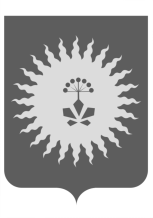 АДМИНИСТРАЦИЯ                                                            АНУЧИНСКОГО МУНИЦИПАЛЬНОГО РАЙОНАП О С Т А Н О В Л Е Н И Е       « 03 »февраля  2020 г.                         с. Анучино                         №    72 О стоимости услуг, предоставляемых согласно гарантированному перечню услуг по погребениюРуководствуясь Федеральным законом от 12.01.1996 года № 8-ФЗ
«О погребении и похоронном деле», Постановлением Правительства Российской Федерации от 29.01.2020  N 61 "Об утверждении коэффициента индексации выплат, пособий и компенсаций в 2020 году", предусмотренных ст.9 и 10 Федерального закона «О погребении и похоронном деле» законом Приморского края от 23.12.2005 года № 332-КЗ(ред. от 26.12.2019) 686-КЗ «О погребении и похоронном деле в Приморском крае»,  постановлением Правительства РФ от 12.10.2010 N 813 (с изм. от 07.04.2017)"О сроках индексации предельного размера стоимости услуг, предоставляемых согласно гарантированному перечню услуг по погребению, подлежащей возмещению специализированной службе по вопросам похоронного дела, а также предельного размера социального пособия на погребение», администрация Анучинского муниципального района  ПОСТАНОВЛЯЕТ:1. Определить стоимость услуг, предоставляемых согласно гарантированному перечню услуг по погребению на одного умершего, а также социального пособия на погребение с 01 февраля 2020 года  на коэффициент увеличения 1,030.  (приложение №1).2. Общему отделу администрации Анучинского муниципального района (Бурдейной) опубликовать настоящее постановление в районной газете «Анучинские Зори» и разместить на официальном сайте администрации Анучинского муниципального района в сети Интернет.3. Постановление администрации Анучинского муниципального района от 31.01.2019г. № 48 " О стоимости услуг, предоставляемых согласно гарантированному перечню услуг по погребению»  на территории Анучинского муниципального района", считать утратившим силу.3. Настоящее постановление вступает в силу со дня его официального опубликования, и распространяет свое действие на правоотношения, возникшие с 01.02.2020года.ГлаваАнучинского муниципального района                                С.А.Понуровский Приложение к постановлению администрации Анучинскогомуниципального районаот 03.02.2020 г.  №  72 Стоимость услуг, предоставляемых согласно гарантированному перечню услуг по погребению на одного умершего (с учетом районного коэффициента) с 01 февраля 2020 года.№ п/пНаименование услугСтоимость в рублях№ п/пНаименование услугСтоимость в рублях1.Оформление документов, необходимых для погребения76,582.Предоставление и доставка гроба и других предметов, необходимых для погребения1 646,073.Перевозка тела (останков) умершего на кладбище (в крематорий)2 270,794.Погребение (кремация с последующей выдачей урны с прахом)3 356,39Итого:7 349,83